#CodeStationKmDateDelayArrDep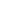 1JU»Jodhpur Junct...»0.0Wed Oct 17n/a23:452RKBRaika Bagh2.3Wed Oct 17n/a23:5023:523MMYMarwar Mathan...32.7Thu Oct 18n/a00:2200:244OSNOsiyan64.5Thu Oct 18n/a00:4800:505PLCJPhalodi Junct...136.5Thu Oct 18n/a01:4601:516RDRARamdevra183.9Thu Oct 18n/a02:4502:477POKPokaran193.9Thu Oct 18n/a03:0503:308AQGAshapura Goma...198.1Thu Oct 18n/a03:3503:379SBLTShri Bhadriya...238.0Thu Oct 18n/a04:0804:1010JSM•Jaisalmer•300.0Thu Oct 18n/a05:30